Pozdravljeni učenci 6. razreda!V času dela na domu pri predmetu LIKOVNA UMETNOST naredite naslednje:PON., 16. 3. 2020, 3. šolska uraV učbeniku LIKOVNO IZRAŽANJE 6 preberete snov o KIPARSTVU od 68. - 74. strani in napišete odgovore na vprašanja: Kaj je polna plastika (navedi tudi primer)?Kaj je votla plastika (navedi tudi primer)?Kaj je velika (monumentalna) plastika (navedi tudi primer)?Kaj je spomenik (navedi tudi primer)?Naštej vrste kiparskega (plastičnega) oblikovanja.Katere kiparske materiale, pripomočke in tehnike poznaš?PON., 23. 3. 2020, 3. šolska uraNALOGA (A4 format):Natančno s svinčnikom nariši skico kiparskega izdelka po lastni izbiri in navedi ime umetnika in leto nastanka.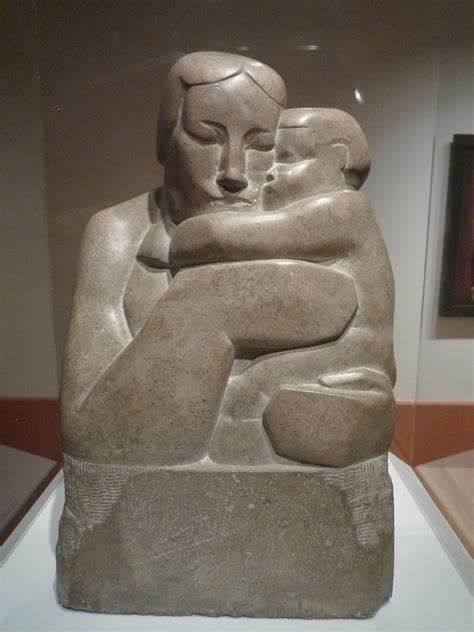 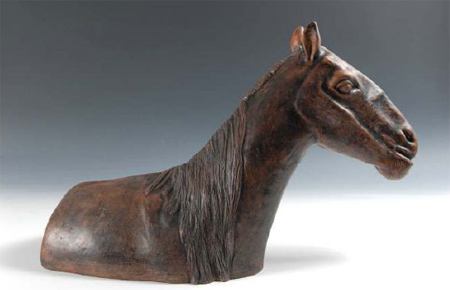 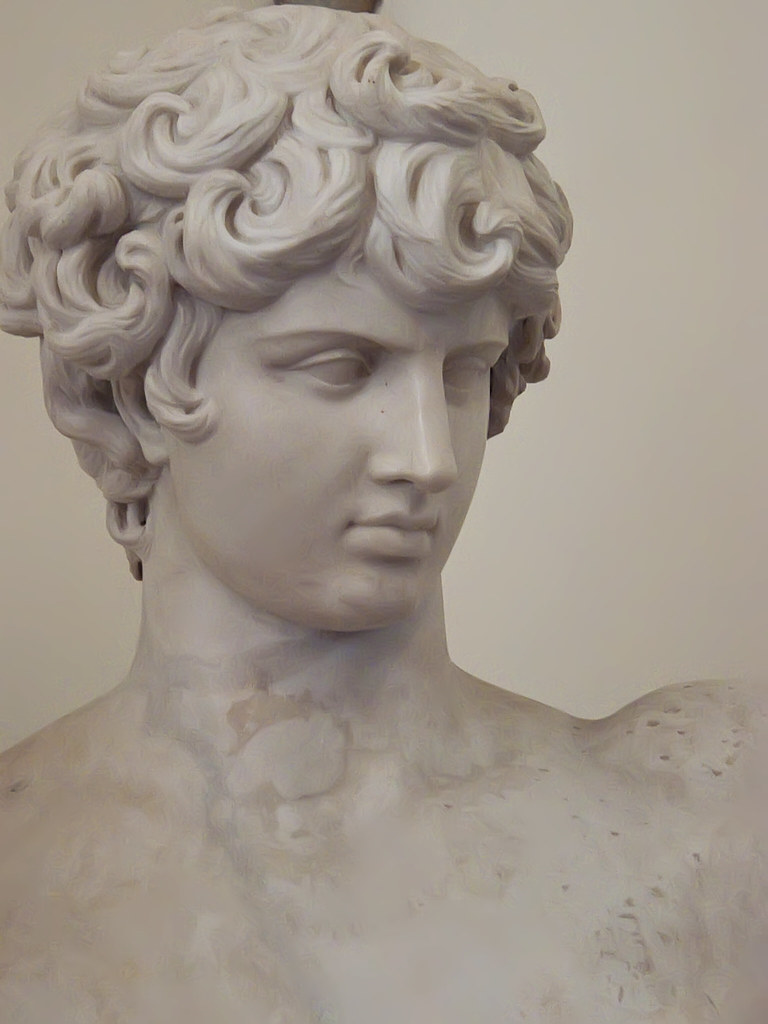 Primeri kiparskih izdelkovV primeru, da bo pouk potekal na domu še prihodnji teden (od 30. 3. 2020 – 3. 4. 2020), mi boste PODPISANE (ime, priimek, razred) izdelke in odgovore, po mailu poslali na moj elektronski naslov do 30. 3. 2020. Če zaključimo z delom na domu v petek, 27. 3. 2020, pa mi izdelke in odgovore v ponedeljek, 30. 3. 2020 prinesite v šolo.Lepo vas pozdravljam in veliko zdravja vam želim!Maja Žura,učiteljica LUM